                                                                                 Η ΔΙΕΥΘΥΝΤΡΙΑ                                                                              ΘΕΟΔΩΡΙΔΟΥ ΕΛΕΝΗΕΛΛΗΝΙΚΗ ΔΗΜΟΚΡΑΤΙΑΥΠΟΥΡΓΕΙΟ ΠΑΙΔΕΙΑΣ, ΕΡΕΥΝΑΣ και ΘΡΗΣΚΕΥΜΑΤΩΝΠΕΡ/ΚΗ Δ/ΝΣΗ ΠΡ/ΘΜΙΑΣ ΚΑΙ Δ/ΘΜΙΑΣ ΕΚΠ/ΣΗΣ ΑΤΤΙΚΗΣΔ/ΝΣΗ Δ/ΘΜΙΑΣ ΕΚΠ/ΣΗΣ ΔΥΤ. ΑΤΤΙΚΗΣ2 ΓΥΜΝΑΣΙΟ ΜΕΓΑΡΩΝΤΑΧ. ΔΙΕΥΘ :   ΜΟΥΣΕΙΟΥ 1, 19 100 ΜΕΓΑΡΑΤΗΛ – ΦΑΞ  :   2296023110   Στη συνέχεια της με αρ. πρωτ. 91/16-2-2018 προκήρυξης και μετά την από 23-2-2018 συνεδρίαση της επιτροπής οι προσφορές είναι οι παρακάτω:ΝΕRATZIS TRAVEL      Για πούλμαν 20 θέσεων 100 ευρώ (5,56 ευρώ ανά μαθητή).Premium coaches and tourismΓια λεωφορείο 23 θέσεων 124 ευρώ.     Επιλέγει το τουριστικό γραφείο  Νeratzis travel.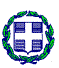 